Kynäpenaali 3.lkEtene ohjeen mukaisessa järjestyksessä. Muista näyttää työtä jokaisessa vaiheessa opelle ennen seuraavaan vaiheeseen siirtymistä.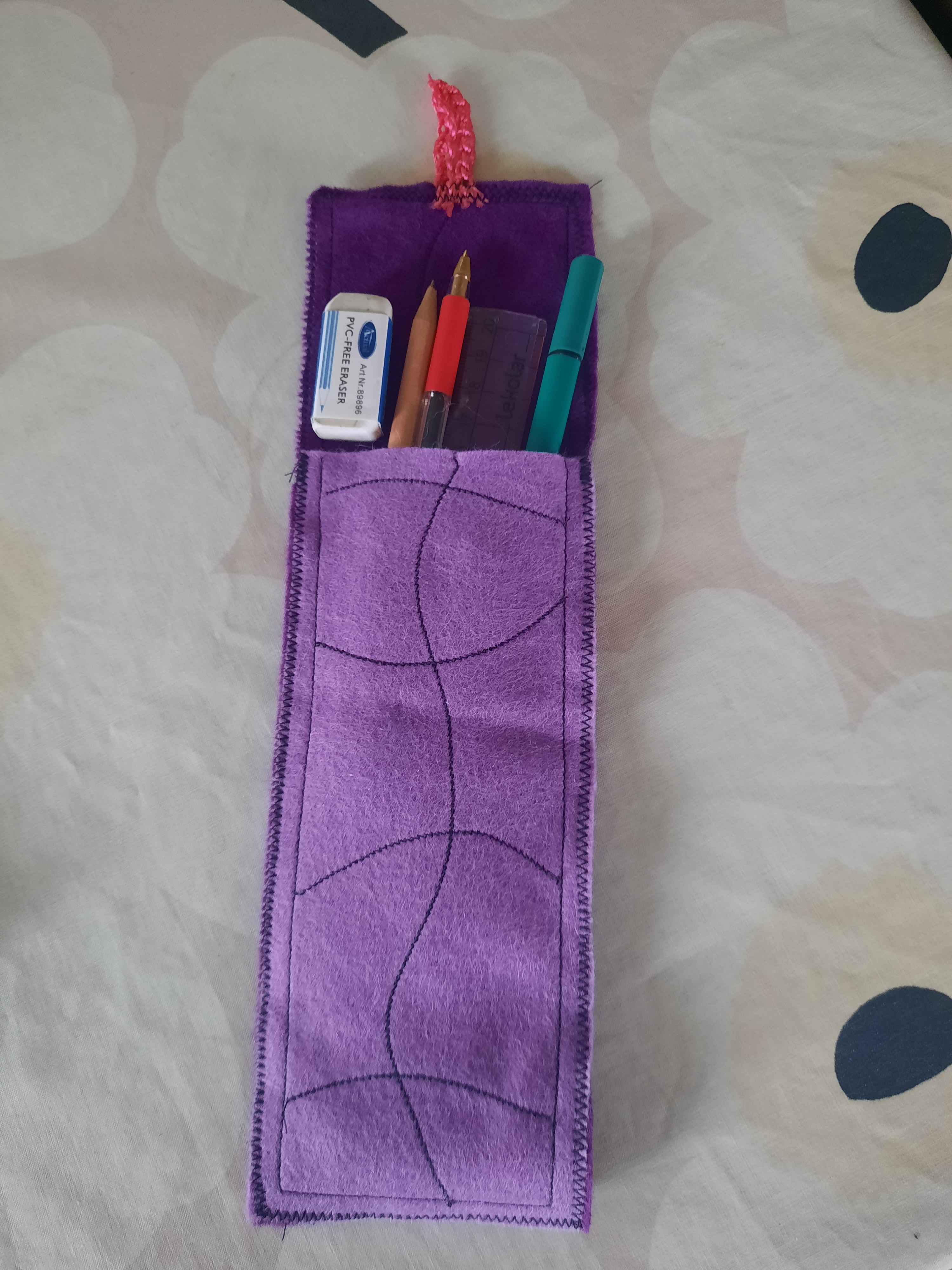 Leikkaa huovasta/ farkkukankaasta kaksi kangassuikaletta 20cmx 9cm sekä 30cm x 9cm. Pidempi kangassuikale tulee penaalin alapuolelle ja taittuu läpäksi eteen.Koristele molemmat kangassuikaleet ompelukoneella haluamallasi tavalla. Voit käyttää suoraa-, siksak- sekä halutessasi jotain koristeommelta (kysy open apua näissä!). Voit piirtää kuviot ensin kangasliidulla kankaaseen.Kiinnitä kankaat kiinni toisiinsa nuppineuloilla.Ompele kankaat kiinni toisiinsa siksak-ompeleella kankaiden reunoista. Muista jättää yläosa auki, jotta kynät mahtuvat sisään.Virkkaa ketjusilmukoilla napille kiinnitysnauha tai käytä kuminauhaa.Kiinnitä napin kiinnitysnauha siksak-ompeleella läpän etureunaan.Ompele nappi. (Huom! Nappi puuttuu mallikuvasta.)Ihaile työtä ja laita kuva sekä työseloste pedanetiin.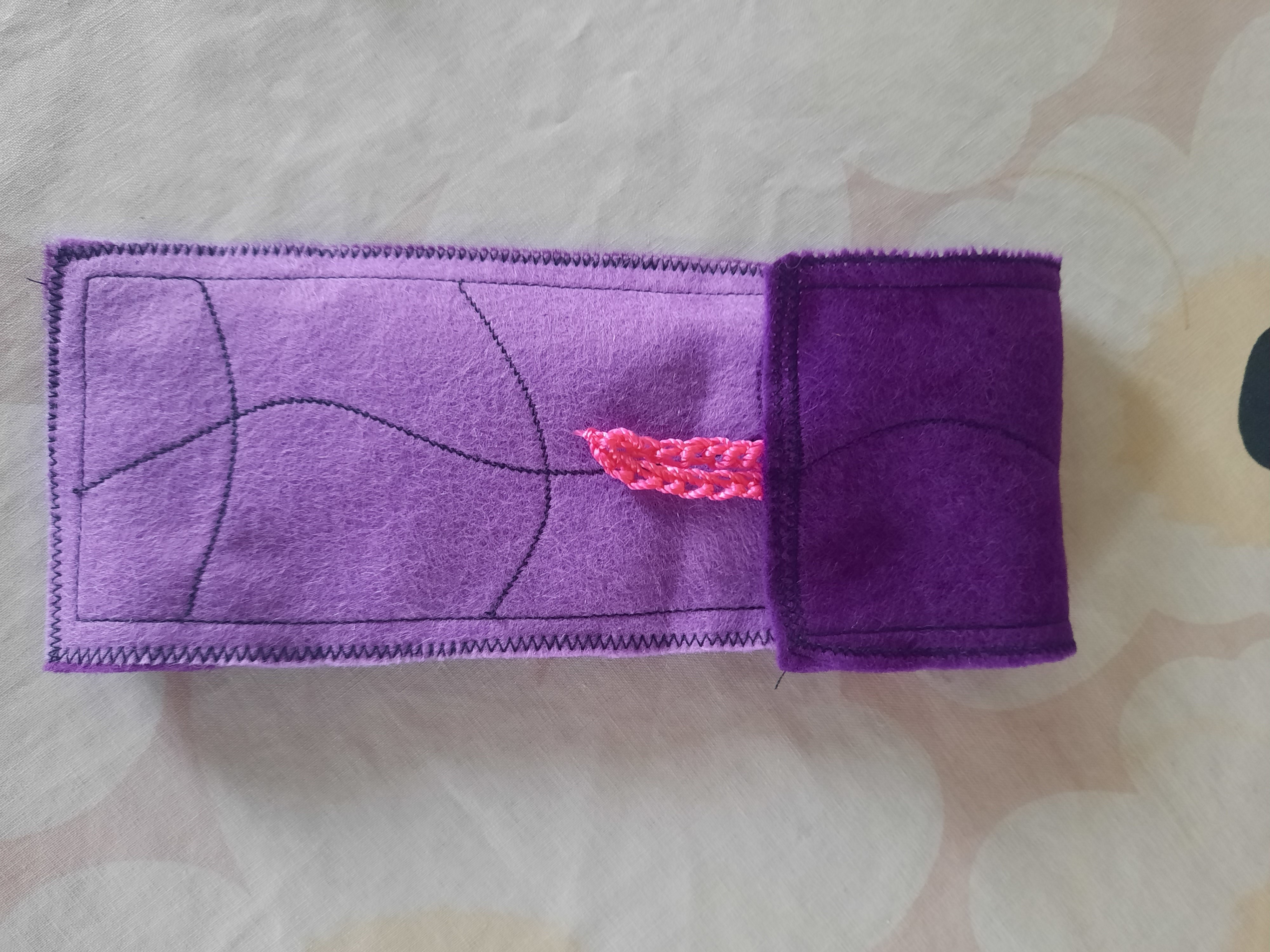 